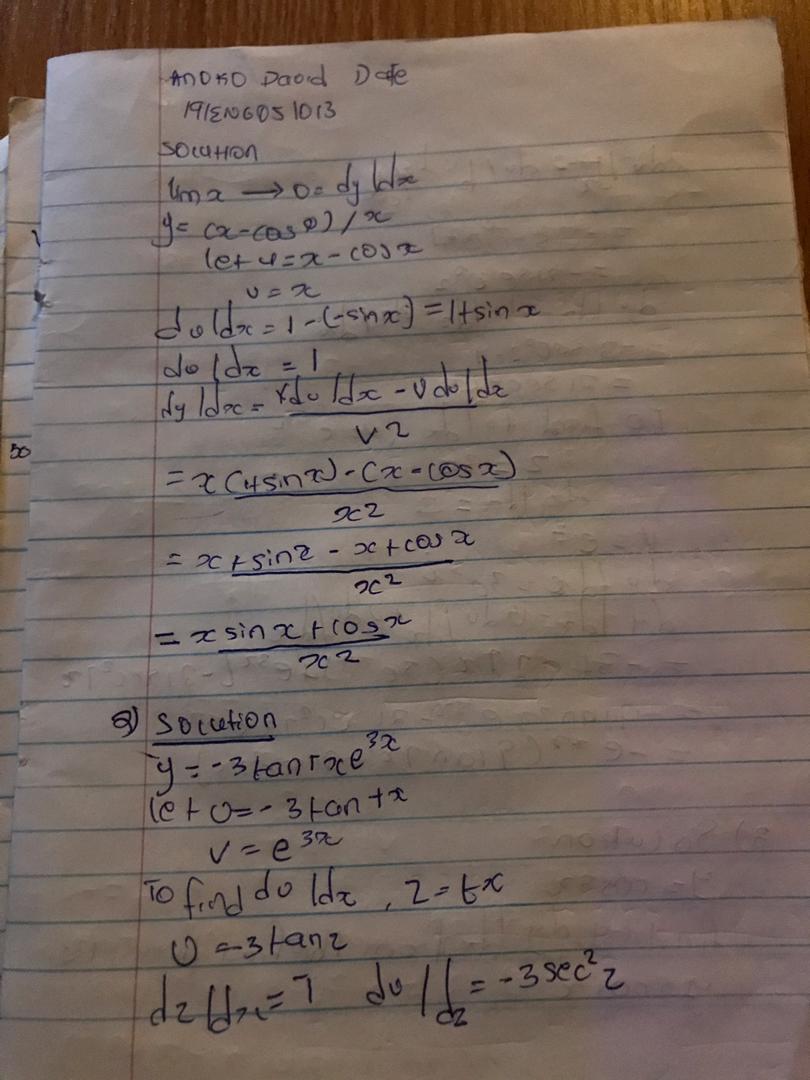 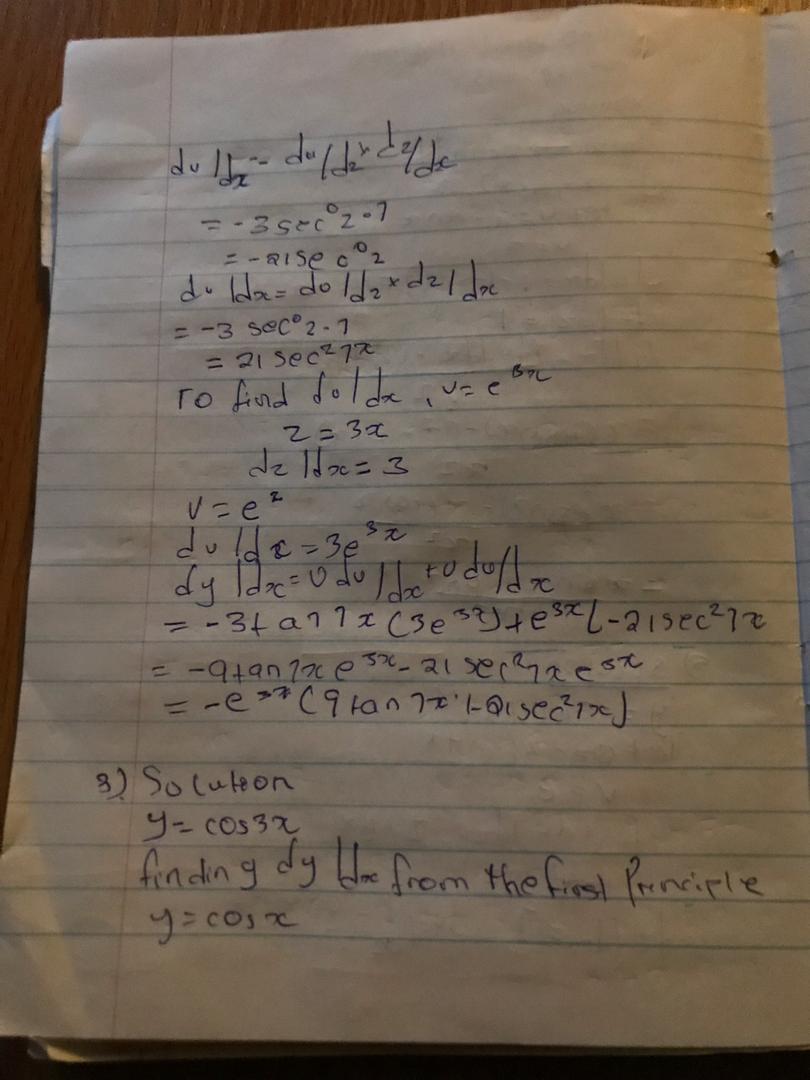 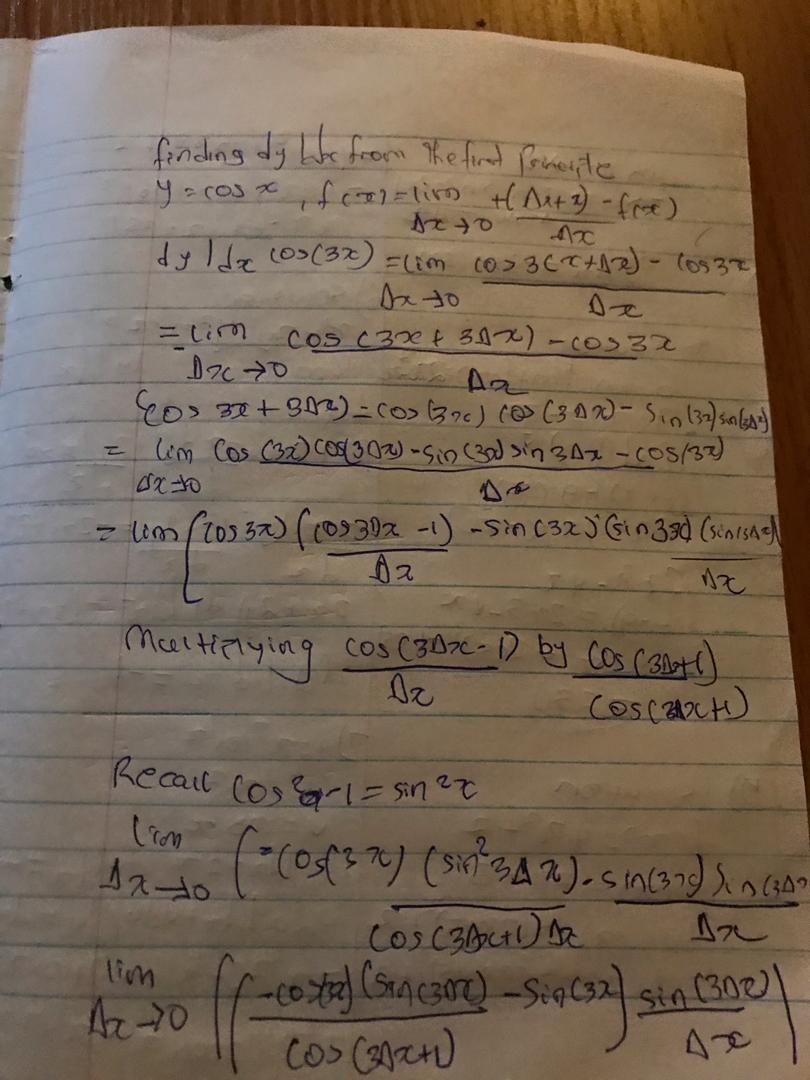 j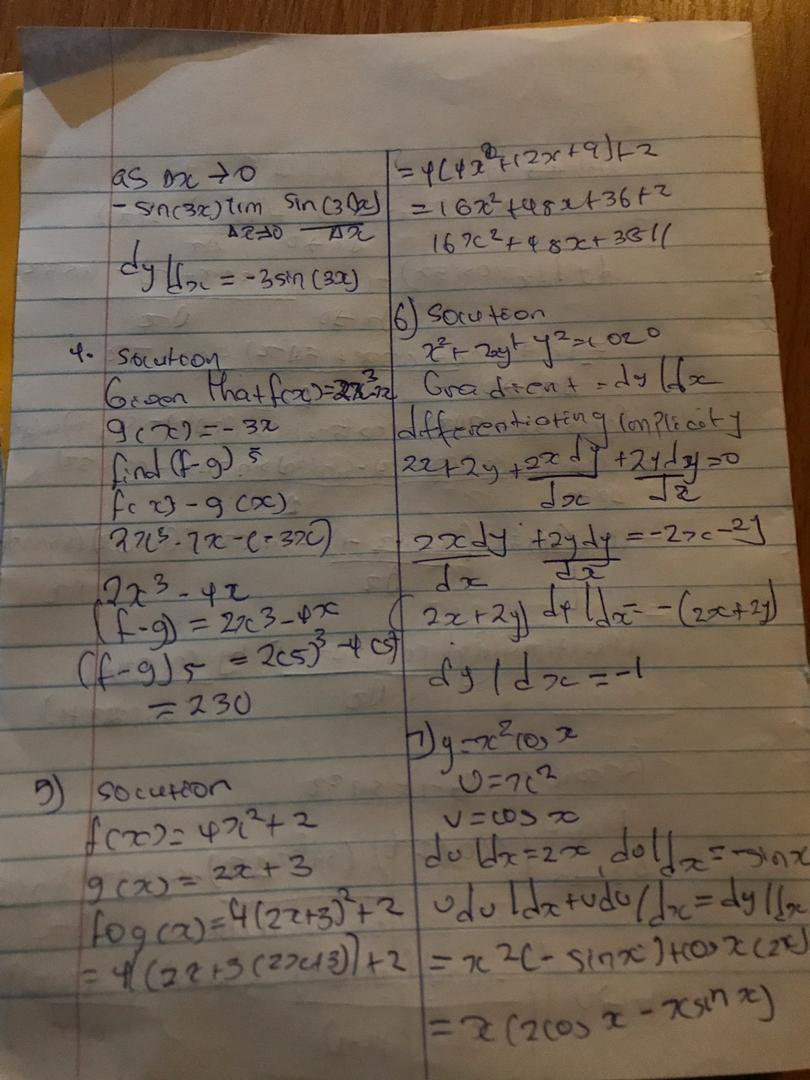 